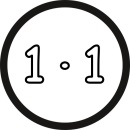 Name: _______________		Malaufgaben (B)Name: _______________		Malaufgaben (A)Name: _______________		Malaufgaben (Team)1.Rechne aus.Rechne aus.Rechne aus.     ·      = ___     ·      = ___     ·      = ___     ·      = ___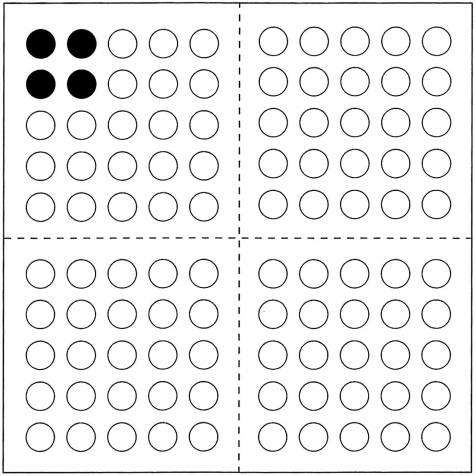 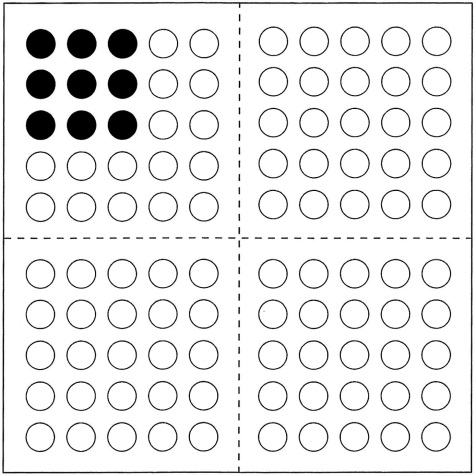 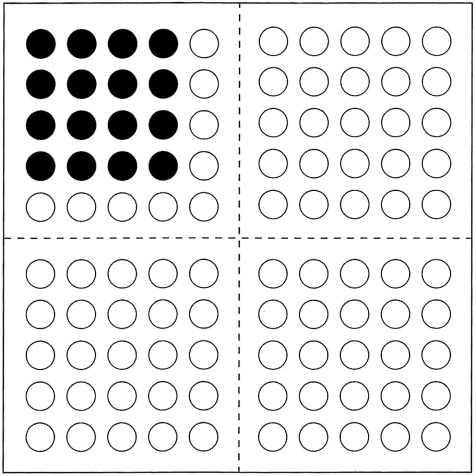 2. 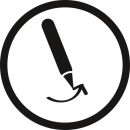 Was fällt dir auf? Markiere mit Forschermitteln. 3. 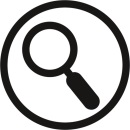 Die Ergebnisse von Malaufgaben mit gleichen Zahlen heißen Quadratzahlen.Warum? 1.Rechne aus.Rechne aus.Rechne aus.     ·      = ___     ·      = ___     ·      = ___     ·      = ___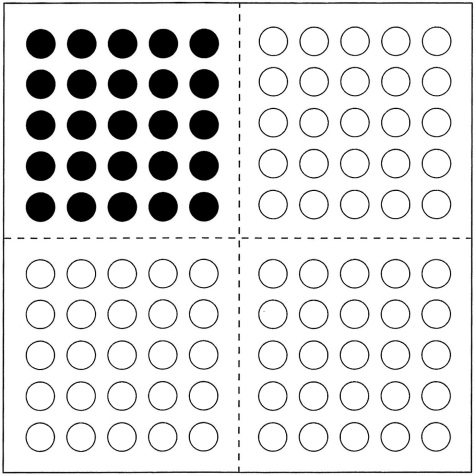 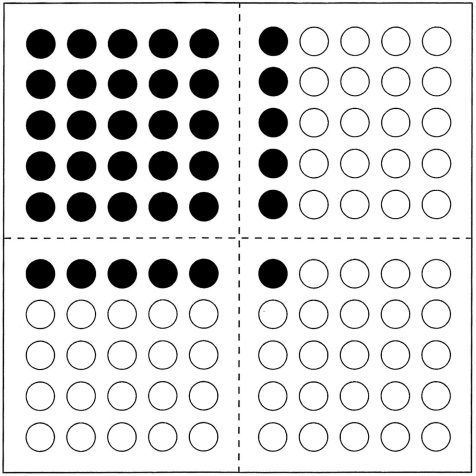 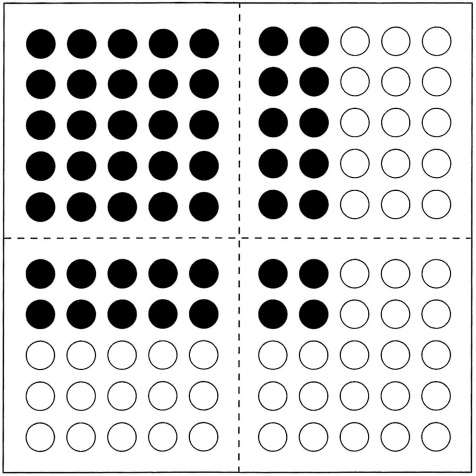 2. Was fällt dir auf? Markiere mit Forschermitteln. 3. Die Ergebnisse von Malaufgaben mit gleichen Zahlen heißen Quadratzahlen.Warum? 1.1.Erklärt euch, was ihr entdeckt habt! Nutzt Forschermittel zur Erklärung!Beachtet die Regeln für Partnergespräche. Die Rollenkarten können euch dabei helfen!Erklärt euch, was ihr entdeckt habt! Nutzt Forschermittel zur Erklärung!Beachtet die Regeln für Partnergespräche. Die Rollenkarten können euch dabei helfen!Erklärt euch, was ihr entdeckt habt! Nutzt Forschermittel zur Erklärung!Beachtet die Regeln für Partnergespräche. Die Rollenkarten können euch dabei helfen!2. 2. Was hat dein Partner entdeckt? Erkläre mit deinen Worten!   Was hat dein Partner entdeckt? Erkläre mit deinen Worten!   Was hat dein Partner entdeckt? Erkläre mit deinen Worten!   3.3.Vergleicht! Gibt es Gemeinsamkeiten bei euren Entdeckungen? Was ist gleich? Vergleicht! Gibt es Gemeinsamkeiten bei euren Entdeckungen? Was ist gleich? Vergleicht! Gibt es Gemeinsamkeiten bei euren Entdeckungen? Was ist gleich? 4.Findet ihr gemeinsam noch 3 Quadratzahlen, bei denen ihr die gleichen Entdeckungen machen könnt? Findet ihr gemeinsam noch 3 Quadratzahlen, bei denen ihr die gleichen Entdeckungen machen könnt? Findet ihr gemeinsam noch 3 Quadratzahlen, bei denen ihr die gleichen Entdeckungen machen könnt? Findet ihr gemeinsam noch 3 Quadratzahlen, bei denen ihr die gleichen Entdeckungen machen könnt? Findet ihr gemeinsam noch 3 Quadratzahlen, bei denen ihr die gleichen Entdeckungen machen könnt?      ·      = ___     ·      = ___     ·      = ___     ·      = ___     ·      = ___     ·      = ___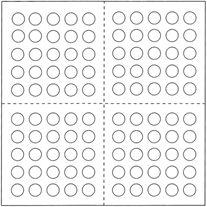 